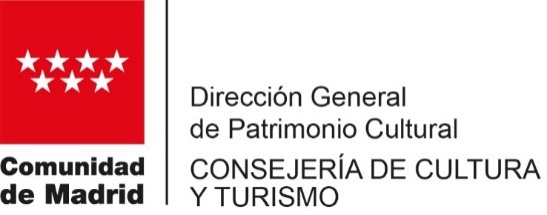       En ………………………… a……..... de ……………………..….de ………………….D./Dª ………………………………………………………………………………………. con NIF……………………………que se presenta con los siguientes libros para los que solicita ayuda:1)………………………………………………………………………...2)………………………………………………………………………...3)………………………………………………………………………...DECLARA BAJO SU RESPONSABILIDADQue ha solicitado u obtenido ayudas de otras entidades públicas o privadas para la edición de alguno de los libros para los que solicita ayuda,  con el detalle que se indica a continuación: Que no he recibido ayudas sujetas al régimen de MINIMIS o, en su caso, que las ayudas recibidas no superan el límite de 200.000€ en el período de tres ejercicios fiscales.Que se compromete a comunicar cualquier variación en las ayudas o subvenciones declaradas así como la  obtención con posterioridad de otras no manifestadas.FIRMA 